  【別紙　申込書】 このままＦＡＸでお送り下さい。ＦＡＸ：087-869-3819　      〒761-8058　高松市勅使町３５５香川高等専門学校 総務課　研究協力係　行      締切：９月４日(金)１６：００ 迄「オンライン講習会・①土の強さと水の透しやすさの決め方コース」参加申込書（令和2年9月15日(火)開催）※お申し込みいただいた方には，受付確認のご連絡をいたします。また，開催7日前頃に【入室用のURLをメールにてお知らせ】する予定です。所属機関名住　所電話＆FAXTel	　　　　　　　　　　/FaxE-mail参加者名①　　〃　　②　　〃　　③受信環境アンケート□ zoomには問題なく受信可能です。□ zoomは受信可能とは思うが事前テストを希望します。その他連絡事項等□ 特にありません。□ 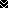 